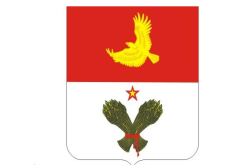 	 АДМИНИСТРАЦИЯМУНИЦИПАЛЬНОГО РАЙОНА      КРАСНОАРМЕЙСКИЙСАМАРСКОЙ ОБЛАСТИКОМИТЕТ ПО УПРАВЛЕНИЮМУНИЦИПАЛЬНЫМ ИМУЩЕСТВОМ   КРАСНОАРМЕЙСКОГО РАЙОНА 446140             с. Красноармейское   пл. Центральная, 12     тел./факс 21851  №   б/н от 10.01.2023 года   Комитет по управлению муниципальным имуществом Красноармейского района сообщает об итогах аукциона на право приобретения земельного участка в собственность за плату, проведённого:  10 января 2023 года:  1. ЛОТ № 22000005790000000081 - площадью 646 кв.м. с кадастровым номером 63:25:0802001:1670, из   земель населенных пунктов, находящегося в государственной собственности до разграничения   расположенного по адресу: Российская Федерация, Самарская область, муниципальный район Красноармейский, сельское поселение Павловка, с. Павловка, ул. Молодежная, вид разрешенного использования: для ведения личного подсобного хозяйства. АУКЦИОН ПРИЗНАН: несостоявшимся в связи с тем, что участвовал один участник Куприна Надежда Федоровна.Информационное сообщение о проведении данного аукциона было размещено на официальном сайте Российской Федерации Torgi.gov.ru., и на сайте  Администрации муниципального района Красноармейский  www.krasnoarmeysky.ru,  а также опубликовано в газете   сельского поселения  Павловка  по месту нахождения земельных участков.Руководитель комитета                                                                      С.М. ТушинСОУЧРЕДИТЕЛИ:Администрация сельского поселения Павловка муниципального района Красноармейский Самарской области, Собрание представителей сельского поселения Павловка муниципального района Красноармейский Самарской области	ИЗДАТЕЛЬ:Администрация сельского поселения Павловка муниципального района Красноармейский Самарской областиЮРИДИЧЕСКИЙ АДРЕС:446154, Самарская область,  Красноармейский район, с.Павловка, ул.Молодежная д.19ПОЧТОВЫЙ адрес:446154, Самарская область,  Красноармейский район, с.Павловка, ул.Молодежная д.19e-mail:sppavlovka@yandex.ruОТВЕТСТВЕННЫЙза выпуск заместитель главы администрации поселенияБалашоваТатьяна АлексеевнаТЕЛ/ФАКС: 51 – 4 – 42Тираж: 100 экзРАСПРОСТРАНЯЕТСЯ  БЕСПЛАТНО